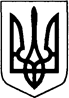 КИЇВСЬКА ОБЛАСТЬТЕТІЇВСЬКА МІСЬКА РАДАПʼЯТА СЕСІЯПРОЄКТ РІШЕННЯ27.04. 2021 р.                                                                          №      - 05 – VІІІПро внесення змін до рішення п’ятої позачергової сесії Тетіївської міськоїради VIII скликання від 04.02.2021р.№125-05П-VIII «Про передачу комунального майна на баланс комунальним підприємствам Тетіївської міської ради»Відповідно до статті 26 та статті 60 Закону України «Про місцеве самоврядування в Україні», Закону України «Про благоустрій населених пунктів», враховуючи рішення виконавчого комітету Тетіївської міської ради від 11.03.2021 № 54 «Про визначення надавача послуг з управління територій та об’єктів благоустрою комунальної власності населених пунктів Тетіївської територіальної громади», пропозиції відділу житлово-комунального господарства, надзвичайних ситуацій та цивільного захисту населення, Тетіївська міська радаВ И Р І Ш И Л А :Ввести зміни до пункту 3 рішення п’ятої позачергової сесії Тетіївської міської ради VIII скликання від 04.02.2021 №125-05П-VIII «Про передачу комунального майна на баланс комунальним підприємствам Тетіївської міської ради» та викласти його в такій редакції:« 3. Для належного утримання території населених пунктів Тетіївської міської ради (парків, скверів, вулиць, площ, майданів, пляжів, кладовищ, пам’ятників та ін.) передати об’єкти благоустрою комунальної власності, а також інструмент та обладнання для їх обслуговування з балансу Виконавчого комітету Тетіївської міської ради в господарське відання та на баланс: КП «Благоустрій» - об’єкти, розташовані в селах Теліжинці, Кашперівка, Погреби, Кошів згідно додатку 1;КП «Дібрівка-Обрій» - об’єкти, розташовані в селах Денихівка, П’ятигори, Софіпіль, Одайпіль, Галайки, Високе, Клюки, Хмелівка згідно додатку 2.» Контроль за виконанням даного рішення покласти на постійну  депутатську комісію з питань торгівлі, житлово-комунального господарства, побутового обслуговування, громадського харчування, управління комунальною власністю, благоустрою, транспорту, зв’язку (голова комісії Фармагей В.В.).        Міський голова                                                     Богдан БАЛАГУРА